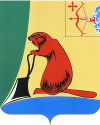 О внесении изменений в решение Тужинской районной Думы от 01.09.2008 № 32/264 «Об утверждении Порядка участия граждан в обсуждении проекта Устава Тужинского района, проекта решения районной Думы о внесении изменений и дополнений в Устав Тужинского района»	В соответствии Федеральным законом от 06.10.2003 № 131-ФЗ «Об общих принципах организации местного самоуправления в Российской Федерации», с решением Тужинской районной от 01.10.2012 № 20/145 «Об учреждении печатного средства массовой информации» районная Дума РЕШИЛА:	1. Внести в решение Тужинской районной Думы от 01.09.2008 № 32/264 «Об утверждении Порядка участия граждан в обсуждении проекта Устава Тужинского района, проекта решения районной Думы о внесении изменений и дополнений в Устав Тужинского района» (далее - Решение), следующие изменения:	1.1. В названии Решения, в пункте 1 Решения, в названии Порядка участия граждан в обсуждении проекта Устава Тужинского района, проекта решения районной Думы о внесении изменений и дополнений в Устав Тужинского района (далее - Порядок), утвержденного пунктом 1 Решения, в разделах 1 и 2 Порядка слова «Устава Тужинского района» заменить словами «Устава муниципального образования Тужинский муниципальный район», слова «Устав Тужинского района» заменить словами «Устав муниципального образования Тужинский муниципальный район».	1.2. Первое предложение абзаца первого раздела 2 Порядка дополнить словами «или обнародования в Бюллетене муниципальных нормативных правовых актов органов местного самоуправления Тужинского муниципального района Кировской области».2. Настоящее решение вступает в силу со дня его официального обнародования.Глава района		     Л.А.Трушкова